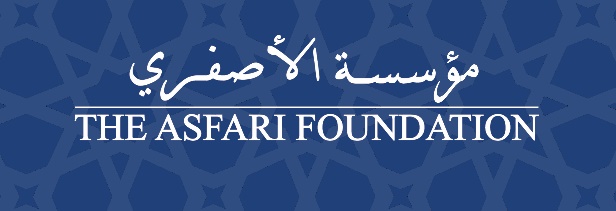 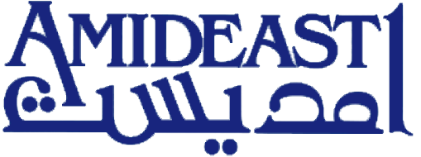 مهارات من أجل النجاحمسار التوظيف 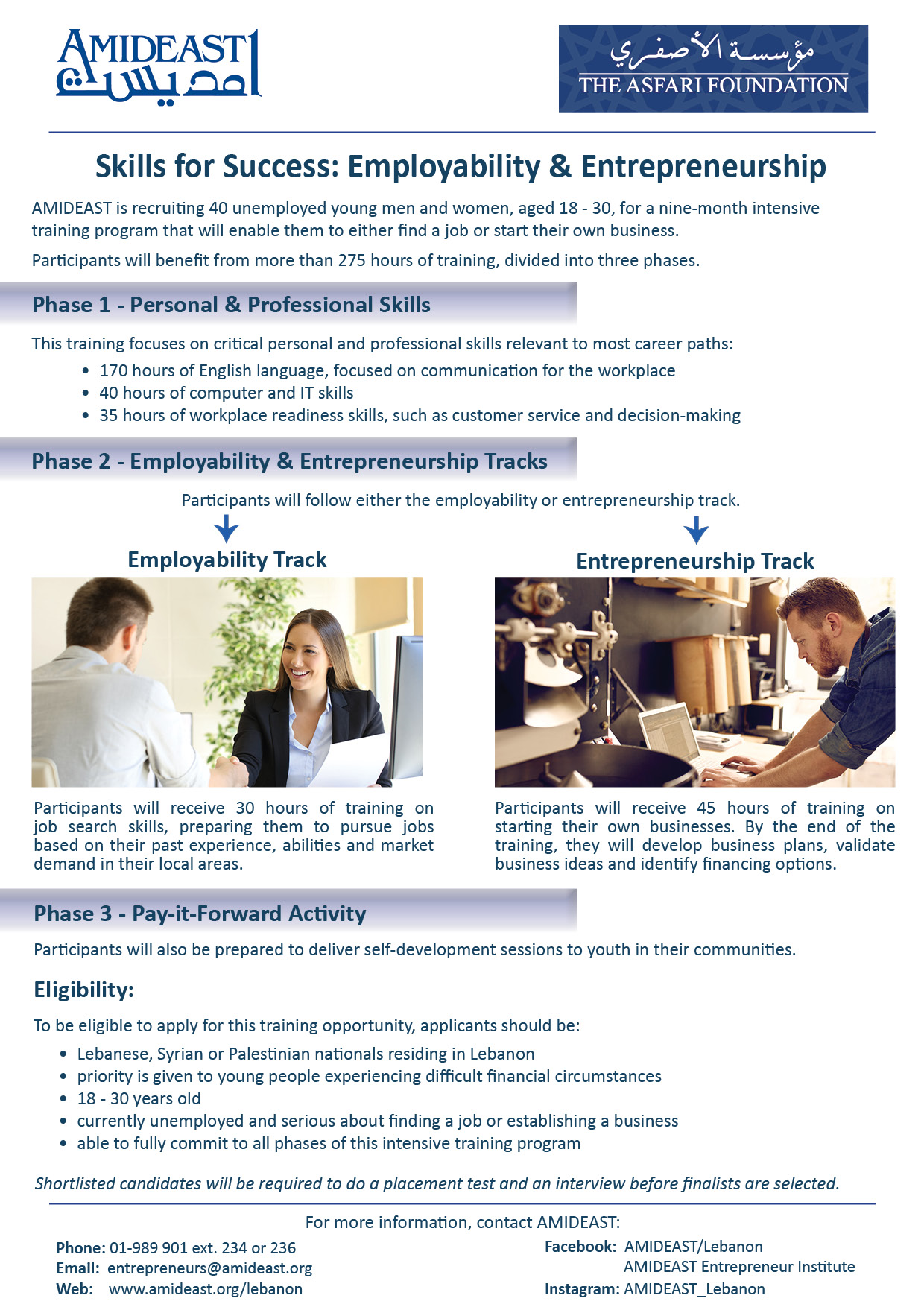 الاستمارةالرجاء تسليم الطلبات مع كامل المعلومات المطلوبة في موعد أقصاه 14 حزيران 2019لمؤسسة أمديست:مبنى بازركان – شارع رياض الصلح - بيروت ص.ب.1107 2011, Lebanon ,Beirut 112190تلفون: +961-1-989901 مقسم 234-236فاكس: +961-1-989901entrepreneurs@amideast.orgwww.amideast.orgمهارات من أجل النجاح: هو برنامج  تنفذه مؤسسة أمديست بدعم من مؤسسة الأصفري لتوفير تدريب مكثف ل 20 شاباً وشابة يبحثون عن عمل تتراوح أعمارهم بين 18 و30 عاماً في برنامج تدريب مكثّف يمتدّ على فترة تسعة أشهر لتمكنهم من الحصول على وظيفة مناسبة لهم. يحصل المشاركون على أكثر من 200 ساعة تدريب في اللغة الإنجليزية والحاسوب ومهارات التكنولوجيا والاتصالات والمهارات المهنية واستراتيجيات البحث عن الوظائف.شروط تقديم الطلب: ان يكونوا مواطنين لبنانيين، أو سوريين، أو فلسطينيين مقيمين في لبنانتُعطى الأولوية للشباب الذين يعانون ظروفاً مالية صعبةيجب ان تتراوح أعمارهم ما بين 18 و30 عاماً ان يكونوا عاطلين عن العمل حالياً وجادين في ايجاد وظيفة ان يكونوا قادرين على الالتزام الكامل بجميع مراحل هذا البرنامج التدريبي المكثّفلتقديم طلب المشاركة في برنامج مهارات من أجل النجاح، الرجاء:ملء الطلب كاملا دون اهمال أية معلومات مطلوبةتقديم الطلب :إما شخصياً على العنوان التالي:مؤسسة امديست -مبنى بازركان الطابق الرابع –شارع رياض الصلح –بيروتأو عبر البريد الإلكتروني:entrepreneurs@amideast.org  وكتابة "تقديم طلب لبرنامج مهارات من أجل النجاح" في السطر المخصص للموضوعيرفض الطلب في حال:كانت المعلومات غير كاملة وغير دقيقة.عدم تقديم الطلب قبل الموعد النهائي.عدم توافر معايير المشاركة المذكورة أعلاه لدى المتقدم(ة).يتم الاختيار النهائي للمشاركين الذين استوفوا الشروط المطلوبة بعد اجراء اختبار مستوى لغة إنكليزية ومقابلة شخصية.معلومات شخصية التحصيل العلميالرجاء تحديد كل الخانات التي تصف وضعك التعليمي الحالي:  مسجل (ة) حالياً في المدرسة الثانوية حاصل (ة) على شهادة الثانوية العامة مسجل (ة) حالياً في مدرسة مهنية حاصل (ة) على شهادة دبلوم مهني  مسجل (ة) حالياً في الجامعة  حاصل (ة) على شهادة جامعيةالخبرة المهنية هل أنت موظف (ة) حاليا؟ 		     نعم		     لاهل أنت متدرب (ة) حاليا؟ 		     نعم		 لاإذا كنت موظف(ة) أو متدرب(ة) حالياً أو سابقاً، الرجاء ملء المعلومات التالية عن آخر 3 وظائف أو فرص التحقتِ بها كمتدرب(ة) أو موظف(ة).المعلومات العائلية15. معلومات عن والد المتقدم (ة)معلومات عن والدة المتقدم (ة)معلومات عن زوج(ة) المتقدم (إن وجد)المهارات الشخصية والمهنيةالرجاء تحديد الخانة المناسبة لبيان مستوى طلاقتك باللغة الإنجليزية.الرجاء تحديد الخانة المناسبة لتحديد مستوى مهارتك في استخدام الحاسوب والإنترنت.ما مدى سرعتك في الطباعة على الحاسوب؟ سريع(ة) متوسط(ة) بطيء(ة) لا يمكنني الطباعة على الحاسوب الرجاء تعداد أي مهارات عمل أخرى تمتلكها، ومستوى مهارتك في كل منها:الرجاء تعداد أي اهتمامات شخصية وهوايات تمتلكها\تمتلكينها: __________________________________________________________________________________________________________________________________________________________________________________________________________________________________________________________________________________________________________________________________________________________________________________________________________________________________________________________________________________________________________الرجاء الإجابة عن السؤال التالي بما لا يزيد عن فقرتين:ما هي أهدافك المهنية؟ أي وظيفة تريد(ين) الحصول عليها؟ واين ترى(ين) مسارك المهني بعد خمس سنوات؟ ________________________________________________________________________________________________________________________________________________________________________________________________________________________________________________________________________________________________________________________________________________________________________________________________________________________________________________________________________________________________________________________________________________________________________________________________________________________________________________________________________________________________________________________________________________________________________________________________________________________________________________________________________________________________________________________________________________________________________________________________________________________________________________________________________________________________________________________________________________________________________________________________________________________________________________________________________________________________________________________________________________________________________________________________________________________________________________________________________________________________________________________________________________________________________________________________________________________________________________________________________________________________________________________________________________________________________________________________________________________________________________________________________________________________________________________________________________________________________________________________________________________________________________________________________________________________________________________________________________________________________________________________________________________________________________________________________________________________________________________________________________________________________________________________________________________________آرائك الشخصيةلماذا تريد(ين) الانضمام إلى برنامج مهارات من أجل النجاح؟ وكيف سيساعدك(ي) في تحقيق أهدافك؟___________________________________________________________________________________________________________________________________________________________________________________________________________________________________________________________________________________________________________________________________________________________________________________________________________________________________________________________________________________________________________________________________________________________________________________________________________________________________________________________________________________________________________________________________________________________________________________________________________________________________هذا البرنامج هو فرصة تدريبية مكثفة تتطلب الالتزام الكامل وتكريس الوقت، هل ستكون(ين) قادر(ة) على الالتزام لمدة تسعة أشهر مكثفة ضمن هذا البرنامج؟	ما هي التحديات التي قد تواجهها(ينها) والتي من الممكن أن تعرقل التزامك بهذا البرنامج، وكيف يمكنك التغلب عليها؟_____________________________________________________________________________________________________________________________________________________________________________________________________________________________________________________________________________________________________________________________________________________________________________كيف علمتِ عن فرصة التقديم لمشروع مهارات من أجل النجاح؟ الرجاء اختيار جميع الخانات المناسبة وتزويدنا بالتفاصيل (ان وجدت):  الاسم الأول:اسم الأب:اسم العائلة:الهاتف الثابت:الهاتف الخلوي:البريد الإلكتروني:عنوان السكن:قضاء: محافظة: مدينة:تاريخ الميلاد:اليوم:الشهر:السنة:مكان الولادة:الجنسية:الجنس:      ذكر                         أنثى      ذكر                         أنثى      ذكر                         أنثىجنسية أخرى:       نعم                     لا       نعم                     لا حدد:      حدد:      حدد:      شهر وسنة التخرجالنتيجة أو الدرجة النهائيةالدرجة التي حصلت عليها(اسم التخصص)نوع المدرسة(خاصة، حكومية، مهنية)اسم الجامعة أو المدرسة التي التحقت بهاالمنصبالمهام الرئيسيةاسم ومكان الشركةالتاريخالتاريخالمكانة الوظيفية (دوام كامل، دوام جزئي، بالساعة، متدربة، متطوعة، الخ)المنصبالمهام الرئيسيةاسم ومكان الشركةمن(الشهر والسنة)إلى(الشهر والسنة)المكانة الوظيفية (دوام كامل، دوام جزئي، بالساعة، متدربة، متطوعة، الخ)ما هو وضعك العائلي الحالي؟  غير مرتبط)ة(   متزوج )ة(   منفصل)ة(   مطلق)ة(   أرمل)ة(ما هو وضعك العائلي الحالي؟  غير مرتبط)ة(   متزوج )ة(   منفصل)ة(   مطلق)ة(   أرمل)ة(ما هو وضعك العائلي الحالي؟  غير مرتبط)ة(   متزوج )ة(   منفصل)ة(   مطلق)ة(   أرمل)ة(ما هو وضعك العائلي الحالي؟  غير مرتبط)ة(   متزوج )ة(   منفصل)ة(   مطلق)ة(   أرمل)ة(ما هو إجمالي الدخل الشهري لعائلتك؟   اقل من 750,000 ليرة لبنانية   ما بين 750,000 و1,500,000 ليرة لبنانية   ما بين 1,500,000 و2,000,000 ليرة لبنانية   ما بين 2,000,000 و3,000,000 ليرة لبنانية   ما بين 3,000,000 و3,500,000 ليرة لبنانية    أكثر من 3,500,000 ليرة لبنانيةما هو إجمالي الدخل الشهري لعائلتك؟   اقل من 750,000 ليرة لبنانية   ما بين 750,000 و1,500,000 ليرة لبنانية   ما بين 1,500,000 و2,000,000 ليرة لبنانية   ما بين 2,000,000 و3,000,000 ليرة لبنانية   ما بين 3,000,000 و3,500,000 ليرة لبنانية    أكثر من 3,500,000 ليرة لبنانيةهل لديك أطفال؟  نعم  لاإن كان لديك، كم عددهم؟إن كان لديك، كم عددهم؟هل تمتلك منزلاً في لبنان؟  نعم لاماهي القيمة التقديرية للمنزل؟ماهي القيمة التقديرية للمنزل؟إذا كنت تستأجر المنزل الذي تقيمين فيه، ما قيمة رسم الإيجار الشّهريّ:إذا كنت تستأجر المنزل الذي تقيمين فيه، ما قيمة رسم الإيجار الشّهريّ:إذا كنت تستأجر المنزل الذي تقيمين فيه، ما قيمة رسم الإيجار الشّهريّ:هل لديك اية عقارات أخرى؟  نعم  لاماهي القيمة التقديرية للعقار؟ماهي القيمة التقديرية للعقار؟هل لديك اية عقارات أخرى؟  نعم  لاماهي القيمة التقديرية للعقار؟ماهي القيمة التقديرية للعقار؟عدد الأشخاص الذين تعيلهم\تعيلينهم:علاقتهم بكعلاقتهم بكعلاقتهم بكعلاقتهم بكعلاقتهم بكعدد الأشخاص الذين تعيلهم\تعيلينهم:عدد الأشخاص الذين تعيلهم\تعيلينهم:عدد الأشخاص الذين تعيلهم\تعيلينهم:عدد الأشخاص الذين تعيلهم\تعيلينهم:عدد الأشخاص الذين تعيلهم\تعيلينهم:عدد الأشخاص الذين تعيلهم\تعيلينهم:عدد الأشخاص الذين تعيلهم\تعيلينهم:14.عدد الأشخاص الذين يعيشون معك في المنزل ذاته وعلاقتهم بك:الاسمالهاتفالحالة موظف يعمل لحسابه الخاص عاطل عن العمل متقاعد متوفي موظف يعمل لحسابه الخاص عاطل عن العمل متقاعد متوفي موظف يعمل لحسابه الخاص عاطل عن العمل متقاعد متوفيالتعليممدرسة ابتدائية مدرسة إعدادية مدرسة ثانوية مدرسة مهنية بكالوريوس أو دبلوم الدراسات العليا غير متعلّمإن كان موظفاًإن كان موظفاًالمنصبالشركةالاسمالهاتفالحالة موظفة تعمل لحسابها الخاص عاطلة عن العمل متقاعدة متوفاة موظفة تعمل لحسابها الخاص عاطلة عن العمل متقاعدة متوفاة موظفة تعمل لحسابها الخاص عاطلة عن العمل متقاعدة متوفاةالتعليم مدرسة ابتدائية مدرسة إعدادية مدرسة ثانوية مدرسة مهنية بكالوريوس أو دبلوم الدراسات العليا غير متعلّمةإن كانت موظفةإن كانت موظفةالمنصبالشركةالاسمالهاتفالحالة موظفة(ة) عمل لحسابه(ا) الخاص عاطل(ة) عن العمل متقاعد(ة) متوفى/متوفاة   موظفة(ة) عمل لحسابه(ا) الخاص عاطل(ة) عن العمل متقاعد(ة) متوفى/متوفاة   موظفة(ة) عمل لحسابه(ا) الخاص عاطل(ة) عن العمل متقاعد(ة) متوفى/متوفاة  التعليم مدرسة ابتدائية مدرسة إعدادية مدرسة ثانوية مدرسة مهنية بكالوريوس أو دبلوم الدراسات العليا غير متعلّمإن كان(ت) موظفاًإن كان(ت) موظفاًالمنصبالشركةاللغة الإنجليزيةمبتدئ(ة)أستطيع أن أفهم وأستخدم التعابير اليومية والعبارات الأساسية جيدا.أستطيع أن أعرّف عن نفسي والآخرين، ويمكنني أن أسأل وأجيب عن أسئلة حول التفاصيل الشخصية.مستوى أوليأستطيع فهم الجمل والتعابير المتعلقة بالمعلومات الأسرية، والتسوّق، والجغرافيا المحلية، وفرص العمل.يمكنني التواصل حول مهام بسيطة.مستوى متوسطأستطيع أن أفهم نقاط التواصل الرئيسية في العمل والمدرسة.أستطيع أن أصف التجارب والأحداث وإعطاء أسباب وتفسيرات للآراء والخطط.مستوى متقدمأستطيع أن أفهم الذين يتحدثون بالإنكليزية كلغة اولى. أتحدث بمواضيع عدة حتى مع الناطقة بالإنكليزية كلغة اولى خلال المواقف الرسمية وغير الرسمية.WordExcelPowerPointInternetمبتدئ(ة)مستوى متوسطمستوى متقدمالمهارات المتعلقة بالعملمستوى المهارة(مبتدئ(ة)، متوسط(ة)، متقدم(ة))     نعم      لا مدرسة أو جامعة صديق أو قريب منظمة أخرى طريقة أخرى مكتب مؤسسة أمديست مكتب مؤسسة أمديست موقع أمديست الإلكتروني موقع أمديست الإلكتروني الفيسبوك الخاص بأمديست الفيسبوك الخاص بأمديست إعلان في الجريدة إعلان في الجريدة